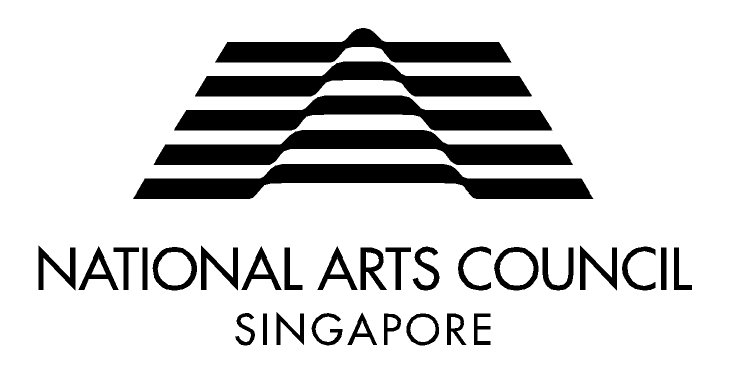 PUBLIC ART TRUSTSUBMISSION OF PUBLIC ART PROPOSAL: CO-COMMISSION APPLICATIONIt is mandatory for the applicant to complete this form in black type or written legibly in PRINT to facilitate duplication.  Please send your completed application to the Public Art Trust at: National Arts Council – Public Art Trust90 Goodman RoadGoodman Arts Centre Blk A #01-01Singapore 439053For enquiries, please contact Desiree Tan at Email: desiree_tan@nac.gov.sg / Tel: 6346 9492SECTION 1 – APPLICANT INFORMATIONName of Company / Organisation:                                      UEN / Professional Registration No.:_____________________________________                      _____________________________________Website:                                                                                 Date of Incorporation:_____________________________________                      _____________________________________Address:					          Primary Contact:_____________________________________                      _____________________________________		                                                                   Full Name _____________________________________                      		                                                                           __________________________________________________________________________                      Designation / Department (if any)	                   Postal code                          Country		                       (_____)______________    (_____)______________	                                                                                 Telephone (Office)	      Mobile                                                                                                           (_____)______________    			                                                                                                           Fax (Office)                                                                                                           __________________________________________                                                                                                           Email Company / Organisation Profile:        SECTION 2 – ARTIST INFORMATIONName (please provide full name as in NRIC):   Mrs.    Miss    Mr.__________________________________________________(_________________)Surname 			Given names			NRIC numberDate of Birth:						Nationality:							 Singaporean_____________________________________                            Permanent resident __________________dd/mm/yyy			Age			    (Please indicate nationality)	Permanent Address:					Contact Details:                                                                                                              						_____________________________________		(_____)____________       (_____)____________Block / house number & street name				Telephone (Residence)      Mobile_____________________________________		(_____)____________       Apartment / unit number (if any)				Fax (if any) __________________________________________		________________________________________Postal code		Country				Email SECTION 3 – SITE INFORMATIONLocation of Site:                                                                 Ownership of Site:                                                                                               Owned by Company / Organisation_____________________________________                     State Land				                                      Owned by Other  _______________________________________________________	        (Please indicate ownership)       Street Address	                                                                   No site proposed                                                                                               (If so, please indicate requirements of preferred site below)       __________________________________________		Postal code (if any)					Site Specifications:                                                               Public Accessibility:_____________________________________	          ________________________________________Type (Indoor / Outdoor)                                                                       Accessible Hours				__________________________________________	           ________________________________________Size (L/W/H)                                                                                        Proposed duration of Display 		 Description / Background of Site:(E.g. Any notable landmarks, historical or social significance)SECTION 4 – PROPOSED CONCEPT In no more than 2 A4 pages, single-spaced, please attach an outline of the artistic concept / statement and a description of the proposed idea / concept, including images / schematics where applicable.SECTION 5 – SUPPORTING MATERIALCheck that you have enclosed the following supporting material as specified in the guidelines, together with this application form: Artwork proposal ; Drawings, plans, images/photographs of proposed site (if applicable);  Drawings, plans, 3D rendering or maquette (optional) of proposed work;  Artwork installation, and conservation / maintenance plan; Proposed budget {please use budget template provided }; Artist’s CV and samples of past work.